Gauwanderung Bergbau im Köllertal am 13.11.22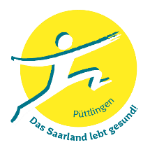 Literaturliste                                                                                                                    Artikel aus dem Internet (kostenfrei)Steinkohlenbergbau an der Saar                               Universität LuxemburgSonderheft: Der Bergbau an der Saar                        ArbeitskammerGeschichte des Saarbergbaus                                   RAG Wie die Kohle das Saarland geprägt hat                    SZ 30.06.22Broschüre Bergbaustraße                                         WirtschaftsministeriumKarte Bergbaustraße                                                 Wirtschaftsministerium Der Püttlinger Bergbau und der Strukturwandel        Paul Sperling 20112 (Begleitheft Ausstellung)BücherPüttlingen und der Bergbau                                       Stadt Püttlingen 1983Die Geschichte des Püttlinger Bergbaus Bd 1+2     Paul SperlingWirtschaftsgeographie des Saarlandes                    Karl Mathias, 1980Bergmannspfade                                                       Thomas Fläschner, 2022Kaffeekisch und Kohleklau                                         Gerhard Bungert et al. 1981Aus Gruben und Stuben                                             Kurt Jungmann, 1982Das Köllertal erzählt                                                   Karl RugKöllertaler Jahrbuch Bd 1                                           AG Köllertaler Jahrbuch, 2012/2013